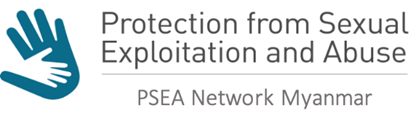 Quarter 2, 2022 Meeting Agenda Time: May 10, 2022 10:00 AM  to 11:30 AM Rangoon Time 1. Welcome and review of the previous meeting , introduction of the  available resources _Seng Aung ( 15 min ) 2. PSEA mobile learning app (soft launch) - Seng Aung  and AAM ( 15 min) 3. PSEA Workplan - Co-chair ( 15 min ) 4. Sub-national networks updates ( 15 min ) 5. Member Updates (British Council) ( 15 min ) 6. AOBAgendaAction Points Welcome, review and introduction of available resources Most important resources are available on the MIMU WebsiteKAP survey report  to share with the members PSEA Mobile Learning APP The app has been tested with group of the people The learning app is developed by PSEA network, UNICEF and AAM The app contains modules on learning, resource sharing, group chat and reporting. The reporting cases will be emailed to mmrpsea@unfpa.org . The reports will be dealt in accordance with the helpline SOP. Certificate will be available at the end of the training module. Around 100 people finished and received the certificate at the time of the meeting.User can download the app link through this powerpoint PSEA Action Plan for 2022 The workpan was drafted in March 2022, with a core group of people.Waiting feedback from the members COB May 16 th UNFPA is  recruiting  the PSEA international coordinatorAction  plan link Sub-national network updates NSS Finished PSEA Training to NSS Network Partners on 3 to 4 March 2022 (Total number of participants was 31 (males: 8, females: 23) who belonged to 15 organizations)Third NSS PSEA Network Meeting to partners on 6 May 2022 – Introduction to PSEA mobile application and IEC materials survey were presentedAgreed to organize the whole Shan PSEA Network, NSS TOR and Action Plan will update for the whole Shan Network on coming 3 June, 2022Kachin Started a small group of people to link each other. Trocaire will lead for kick off meeting Kayin Monthly PSEA network meeting and brainstorming for the sub-national risk assessment and action plan British Council - My Justice Program People can contact the myjustice contact for the free legal aid services including the SEA cases Powerpoint attached Poster for e-safety will be shared by the Ko Ba Tint Member Updates WFP , PSEA Network , WFP and Myanmar Youth Star started the training program for the young beneficiary on the PSEA.  A training for enumerators for a WFP assessment/PDM is being planned with UNFPA and a consulting team to include PSEA. Oxfam NSS/Lashio - COC and PSEA refresher for the  staff and 5 partners which was held last week. VSO Staff and volunteer - compliance training for all staff is completed in March . The staff received the training  during the induction period and every year as refresher training. IRCSafeguarding focals are appointed and  supported by the regional PSEAH staff. Action Plan for partner and IRC Myanmar is developed. Currently IRC is setting up a monthly Safeguarding/ PSEAH focal meeting where capacity building is given to them by regional advisor and/or national staff. Then, Safeguarding/ PSEAH focal in the respective field office will then circulate a training/ action plan to all field staff, partner and client including how to report. UNICEF UNICEF distributed community-targeted PSEA posters: 4286 sets of Burmese and 5305 sets of Karen languages have been distributed for wider circulation across South East: Mon, Kayin, Tanintharyi, Bago-East through various coordination platform: ICCG, SEPWG, Kayin IAC, GBV, SEWG and individual contacts with CSOs.FAO PSEA trainings were held  and posters are distributed in emergency programs - CRS and NRS, Irrwaday and SE. PSEA AAP awareness training  to Implementing Partners  and posters are distributed  to the community. All  FAO program staff received the training. UNOPS  UNOPS has developed PSEA monitoring checklist and guideline and plans to do monitoring visits to partners according to PSEA Minimum Requirements mid-term assessment scoring.Organized workshop with partners and discussed the improvement of PSEA MR activities at the end of 2022 and PSEA monitoring plan Reviewed PSEA documents submission (such as PSEA policy and code of conduct, recruitment policy, reporting guideline, training information, etc)  that was sent by partners whose grant was closed.Performed PSEA DDA review for new partners and providing technical support to partners as per their requestUNOPS has developed PSEA monitoring checklist and guideline and plan to do monitoring visit to partners according to PSEA Minimum Requirements mid-term assessment scoring.NRC Organized workshop with partners and discussed the improvement of PSEA MR activities at the end of 2022 and PSEA monitoring plan Reviewed PSEA documents submission (such as PSEA policy and code of conduct, recruitment policy, reporting guideline, training information, etc)  that was sent by partners whose grant was closed.Performed PSEA DDA review for new partners and providing technical support to partners as per their requestDRC For DRC, there is an assigned PSEA focal in each state, Rakhine, Kachin and NSS. We already have action plan for year 2022 relating to PSEA.  In this month, May , there will be training for all the PSEA Focal.WHO PSEAH - all staff ( Key Performance Management System ) WHO have several polices ( https://www.who.int/initiatives/preventing-and-responding-to-sexual-exploitation-abuse-and-harassment) In line with our organizational policy and commitment towards the PSEA, WHO Country Office Myanmar, has taken several measures to adhere to our organizational policy related to PSEA:1. Identified several FPs for PSEA2. Organized PSEA awareness briefing and webinars for each technical team at WCO3. Printing and posting of PSEA advocacy materials at office premises4. Organizing at least 1 awareness meeting in 6 month within the technical team. each team would need to complete the PSEA checklist and report to regional office  5. all contracts to the partners and suppliers, a clause on WHO's policy on PSEA incorporated and the contracting partners would need to strictly adhere to the policyAOB Reminder to submit non-identifiable information for the Quarterly reporting exercise. Guidance on the Reporting Framework is available on the MIMU Site and the Burmese version is linked hereIASC guidance -Joint risk assessment document is uploaded on the MIMU and linked hereReminder to send the attendance sheet again Suggestion or presentation for the next PSEA Network meeting , please email to mmrpsea@unfpa.org